Муниципальное казенное дошкольное образовательное учреждение
«Детский сад  с.Нижнемахарги»
(МКДОУ «Детский сад с.Нижнемахарги»)ПЛАН РАБОТЫ
Муниципального казенного дошкольного образовательного учреждения
«Детский сад с.Нижнемахарги»
на 2023/2024 учебный год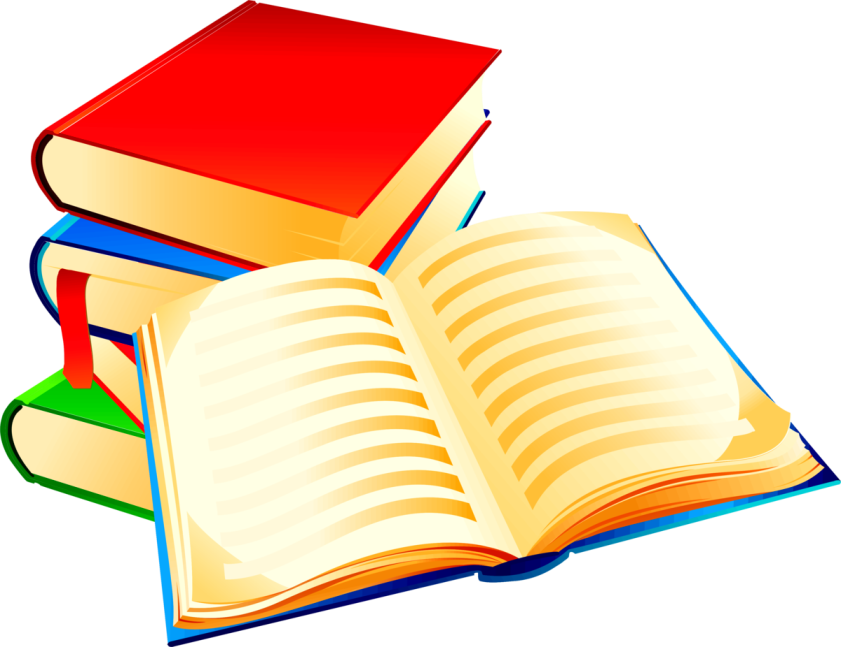 СодержаниеПОЯСНИТЕЛЬНАЯ ЗАПИСКАЦЕЛИ ДЕЯТЕЛЬНОСТИ ДОУ НА ПРЕДСТОЯЩИЙ УЧЕБНЫЙ ГОДПо итогам анализа деятельности детского сада за прошедший учебный год, с учетом направлений программы развития детского сада и изменений законодательства, необходимо:Обеспечить единое образовательное пространство воспитания и развития детей от рождения до поступления в общеобразовательную организацию, обеспечивающее ребенку и его родителям (законным представителям), равные, качественные условия дошкольного образования, вне зависимости от места и региона проживания.Продолжить совершенствовать материальную базу, чтобы гарантировать охрану и укрепление физического и психологического здоровья, эмоционального благополучия воспитанников, при обучении по образовательным программам дошкольного образования. Продолжить формировать у воспитанников и родителей представление о важности профессии педагога, ее особом статусе, повысить профессиональный уровень педагогических работников.Повысить информационную безопасность воспитанников.ЗАДАЧИ ДЕЯТЕЛЬНОСТИ ДОУ НА ПРЕДСТОЯЩИЙ УЧЕБНЫЙ ГОДДля достижения намеченных целей необходимо выполнить:обеспечить методическое сопровождение реализации основной образовательной программы дошкольного образования;организовать использование единой образовательной среды и пространства;повысить компетенции педагогических работников в вопросах применения федеральной образовательной программы дошкольного образования (далее – ФОП);обеспечить контроль эффективности внедрения ФОП;модернизировать развивающую предметно-пространственной среду и развить качественную и доступную образовательную и творческую среду.организовать мониторинг в части анализа материально-технического обеспечения образовательной деятельности, создании современной развивающей предметно-пространственной среды;формировать условия для преемственности технологий и содержания обучения и воспитания детей на уровнях дошкольного и начального общего образования в разных социальных институтах, включая семью;создать условия для полноценного сотрудничества с социальными партнерами для разностороннего развития воспитанников;сформировать у участников образовательных отношений представления о важности труда, значимости и особом статусе педагогических работников и наставников;совершенствовать организационные механизмы повышения профессионального уровня и поощрения педагогических работников и наставников;развить институт наставничества;обеспечить условия для формирования основ информационной безопасности у воспитанников в соответствии с возрастом через все виды детской деятельности в соответствии с ФГОС ДО;наладить согласованное взаимодействие с родителями (законными представителями) в целях повышение грамотности воспитанников по вопросам информационной безопасности;усовершенствовать формы и методы обеспечения информационной безопасности воспитанников в соответствии с целями государственной политики по сохранению и укреплению традиционных ценностей;        БЛОК I. ВОСПИТАТЕЛЬНО -ОБРАЗОВАТЕЛЬНАЯ ДЕЯТЕЛЬНОСТЬ1.1. Реализация образовательных программ1.1.1. Реализация дошкольной образовательной программы1.1.3. Летняя оздоровительная работа 1.2. Работа с семьями воспитанников1.2.1. План-график взаимодействия1.2.2. График родительских собраний    БЛОКII. АДМИНИСТРАТИВНАЯ И МЕТОДИЧЕСКАЯ ДЕЯТЕЛЬНОСТЬ2.1. Методическая работа2.1.1. План основной методической деятельности2.1.2. План педагогических советов2.1.3. План организационных мероприятий в рамках проведения Года педагога и наставника2.2. Нормотворчество2.2.1. Разработка документации2.2.2. Обновление документации2.3. Работа с кадрами2.3.1. Аттестация работников2.3.2. Повышениеквалификацииработников2.3.3. Охранатруда2.4. Контроль и оценка деятельности2.4.1. Внутри садовский контроль2.4.2. Внутренняя система оценки качества образования2.4.3. Внешний контроль деятельности детского садаБЛОК III. ХОЗЯЙСТВЕННАЯ ДЕЯТЕЛЬНОСТЬ И БЕЗОПАСНОСТЬ3.1. Закупка и содержание материально-технической базы3.1.1. Организационныемероприятия3.1.2. Мероприятия по выполнению (соблюдению) требований санитарных норм и гигиенических нормативов3.1.3. Мероприятия по формированию развивающей предметно-пространственной среды3.1.4. Энергосбережение3.2. Безопасность3.2.1. Антитеррористическаязащищенность3.2.2. Пожарнаябезопасность3.3. Ограничительныемеры3.3.1. Профилактическая работаЛИСТ ОЗНАКОМЛЕНИЯС планом работы Муниципального бюджетного дошкольного образовательного учреждения «Детский сад с.Нижнемахарги» на 2023/2024 учебный год, утвержденным заведующим 25.08.2023, ознакомлены:СОГЛАСОВАНО Педагогическим советом
МКДОУ «Детский сад с.Нижнемахарги»
(протокол от 28.08.2023 № 1)УТВЕРЖДАЮЗаведующий МКДОУ «Детский сад с.Нижнемахарги»
                                  Османова М.И.
                                   28.08.2023Пояснительная запискаБлок I. ВОСПИТАТЕЛЬНАЯ И ОБРАЗОВАТЕЛЬНАЯ ДЕЯТЕЛЬНОСТЬ1.1. Реализация образовательныхпрограмм1.2. РаботассемьямивоспитанниковБлокII. АДМИНИСТРАТИВНАЯ И МЕТОДИЧЕСКАЯ ДЕЯТЕЛЬНОСТЬ2.1. Методическаяработа2.2. Нормотворчество2.3. Работа с кадрами2.4. Контрольная оценка деятельностиБлокIII. ХОЗЯЙСТВЕННАЯ ДЕЯТЕЛЬНОСТЬ И БЕЗОПАСНОСТЬ3.1. Закупка и содержание материально-технической базы3.2. Безопасность3.3. Ограничительные мерыЛист ознакомленияМероприятиеСрокОтветственныйОтветственныйОтветственныйОтветственныйВоспитательная работаВоспитательная работаВоспитательная работаВоспитательная работаВоспитательная работаВоспитательная работаВнедрение в работу воспитателей старших  групп новых методов развития у воспитанников навыков информационной безопасности и цифровой грамотностиВнедрение в работу воспитателей старших  групп новых методов развития у воспитанников навыков информационной безопасности и цифровой грамотностиВнедрение в работу воспитателей старших  групп новых методов развития у воспитанников навыков информационной безопасности и цифровой грамотностиСентябрьСентябрьЗаведующийНаправить воспитателей на повышение квалификации в области обеспечения безопасности и развития детей в информационном пространствеНаправить воспитателей на повышение квалификации в области обеспечения безопасности и развития детей в информационном пространствеНаправить воспитателей на повышение квалификации в области обеспечения безопасности и развития детей в информационном пространствеПо мере необходимостиПо мере необходимостиЗаведующийОрганизовать участие воспитателей в дистанционной конференции по формированию детского информационного пространства и защиты персональных данныхОрганизовать участие воспитателей в дистанционной конференции по формированию детского информационного пространства и защиты персональных данныхОрганизовать участие воспитателей в дистанционной конференции по формированию детского информационного пространства и защиты персональных данныхВ течение годаВ течение годаЗаведующийОрганизовать сетевое взаимодействие по вопросам воспитательной работы с воспитанникамиОрганизовать сетевое взаимодействие по вопросам воспитательной работы с воспитанникамиОрганизовать сетевое взаимодействие по вопросам воспитательной работы с воспитанникамиМайМайЗаведующийПроанализировать и обновить содержание ООП ДОПроанализировать и обновить содержание ООП ДОПроанализировать и обновить содержание ООП ДОМай– августМай– августЗаведующийСоставлять положения и сценарии для проведения воспитательных мероприятий из ООП ДОСоставлять положения и сценарии для проведения воспитательных мероприятий из ООП ДОСоставлять положения и сценарии для проведения воспитательных мероприятий из ООП ДОВ течение годаВ течение годавоспитателиГотовить списки воспитанников и работников, которые в силу успешных результатов своей деятельности достойны поднимать/спускать и вносить Государственный флагГотовить списки воспитанников и работников, которые в силу успешных результатов своей деятельности достойны поднимать/спускать и вносить Государственный флагГотовить списки воспитанников и работников, которые в силу успешных результатов своей деятельности достойны поднимать/спускать и вносить Государственный флагежемесячнодо 5 числаежемесячнодо 5 числаЗаведующий  воспитателиОбразовательная работаОбразовательная работаОбразовательная работаОбразовательная работаОбразовательная работаОбразовательная работаВнедрить в работу воспитателей новые методы для развития любознательности, формирования познавательных действий у воспитанниковОктябрь-декабрьОктябрь-декабрьОктябрь-декабрьЗаведующийЗаведующийОбеспечить условия для индивидуализации развития ребенка, его личности, мотивации и способностейноябрьноябрьноябрьВоспитателиВоспитателиРазработать новые цифровые материалы для реализации деятельности с использованием дистанционных образовательных технологий (для детей от 5 лет)ноябрь, февральноябрь, февральноябрь, февральЗаведующийЗаведующийСоставить план преемственности дошкольного и начального общего образования (для старших групп)май- августмай- августмай- августвоспитатели групп, воспитатели групп, Обеспечить обновление в групповых ячейках и кабинетах дидактических и наглядных материалов для создания насыщенной развивающей предметно-пространственной средыв течение годав течение годав течение годаЗам.зав. по ВМРЗам.зав. по ВМРМероприятияСрокОтветственныйПровести опрос родителей (законных представителей) о посещении воспитанников в летний периодАпрельВоспитателиОрганизовать осмотр игровых площадок и оборудования на наличие повреждений/необходимости ремонтаАпрель ЗавхозПровести ревизию и подготовить летнее выносное игровое оборудование (скакалки, мячи разных размеров, наборы для игр с песком, кегли, мелки и канцтовары для изобразительного творчества и т.д.)АпрельзавхозОбеспечить благоустройство территории (сбор опавшей листвы, высадка цветов и т.д.)Апрель-майЗавхозСформировать перечень оздоровительных процедур на летний период с учетом состояния здоровья воспитанниковМайЗаведующийСобрать согласия/отказы родителей (законных представителей) на закаливание воспитанников МайВоспитателиСоздать условия для проведения закаливающих и иных оздоровительных процедурМайЗавхозСформировать перечень двигательной активности воспитанников в летний периодМайВоспитателиСформировать перечень воспитательно-образовательных мероприятий на летний периодМай воспитателиОформить план летне-оздоровительной работы с воспитанникамиМайвоспитателиПровести инструктаж воспитателей (о профилактике детского травматизма, правилах охраны жизни и здоровья детей в летний период, требованиях организации и проведении спортивных и подвижных игр)МайЗаведующийФорма взаимодействияСрокСрокОтветственныйОтветственныйСистема взаимодействия по вопросам организационной и административной деятельности дошкольной организацииСистема взаимодействия по вопросам организационной и административной деятельности дошкольной организацииСистема взаимодействия по вопросам организационной и административной деятельности дошкольной организацииСистема взаимодействия по вопросам организационной и административной деятельности дошкольной организацииСистема взаимодействия по вопросам организационной и административной деятельности дошкольной организацииПровести встречи по сбору: согласий/отказов (информированное добровольное согласие на медицинское вмешательство или отказ от медицинского вмешательства, согласие на обработку персональных данных родителя и детей, на логопедическое сопровождение ребенка и т.п.);заявлений (о праве забирать ребенка из детского сада, о предоставлении мер социальной поддержки, диетического питания ребенку т.п.)Провести встречи по сбору: согласий/отказов (информированное добровольное согласие на медицинское вмешательство или отказ от медицинского вмешательства, согласие на обработку персональных данных родителя и детей, на логопедическое сопровождение ребенка и т.п.);заявлений (о праве забирать ребенка из детского сада, о предоставлении мер социальной поддержки, диетического питания ребенку т.п.)СентябрьСентябрьЗаведующий, Организовать и провести День открытых дверейОрганизовать и провести День открытых дверейоктябрь, майоктябрь, майЗаведующийОбеспечить проведение субботниковОбеспечить проведение субботниковоктябрь, апрельоктябрь, апрельЗавхозГотовить материалы, информирующие родителей (законных представителей) воспитанниково правах их и их детей, включая описание правомерных и неправомерных действий работников. Размещать материалы на информационных стендах и сайте детского садаГотовить материалы, информирующие родителей (законных представителей) воспитанниково правах их и их детей, включая описание правомерных и неправомерных действий работников. Размещать материалы на информационных стендах и сайте детского садане реже 1 раза в полугодиене реже 1 раза в полугодиеЗаведующийОбновлять информационные стенды, публиковать новую информацию на сайтедетского сада по текущим вопросамОбновлять информационные стенды, публиковать новую информацию на сайтедетского сада по текущим вопросампо необходимости, но не реже 1 раза в месяцпо необходимости, но не реже 1 раза в месяцЗаведующийОбеспечить персональные встречи с администрацией детского садаОбеспечить персональные встречи с администрацией детского садапо запросупо запросуЗаведующийОбеспечить рассылку информации по текущим вопросам и общение в родительских чатахОбеспечить рассылку информации по текущим вопросам и общение в родительских чатахв течение годав течение годаВоспитатели группПосещать семьи воспитанников, состоящих на различных видах учетаПосещать семьи воспитанников, состоящих на различных видах учетав течение годав течение годаВоспитатели группСопровождать деятельность родительского мониторинга организации питания воспитанников (посещение помещений для приема пищи, изучение документов по организации питания и т.п.)Сопровождать деятельность родительского мониторинга организации питания воспитанников (посещение помещений для приема пищи, изучение документов по организации питания и т.п.)в течение года (при наличии заявок)в течение года (при наличии заявок)Ответственный по питаниюСрокиТематикаОтветственныеI. Общие родительские собранияI. Общие родительские собранияI. Общие родительские собранияСентябрьОсновные направления воспитательно-образовательной деятельности и работы детского сада в предстоящем учебном годуЗаведующийДекабрьРезультаты воспитательно-образовательной деятельности по итогам учебного полугодияЗаведующий, МайИтоги работы детского сада в прошедшем учебном году, организация работы в летний оздоровительный периодзаведующий, воспитательМероприятияСрокОтветственный1. Организационно-методическая деятельность1. Организационно-методическая деятельность1. Организационно-методическая деятельность1.1. Формирование и обновление методической материально-технической базы1.1. Формирование и обновление методической материально-технической базы1.1. Формирование и обновление методической материально-технической базыОбеспечить подписку на тематические журналы и справочные системыОктябрь-мартЗаведующийОрганизовать закупку расходных материалов (скоросшивателей, файлов, папок, магнитов и т.п.)октябрь, январь, майЗаведующийПополнить методический кабинет учебно-методической литературой и учебно-наглядными пособиямиапрель–июньЗаведующийОбновлять содержание уголка методической работыне реже 1 раза в месяцЗаведующий1.2. Аналитическая и управленческая работа1.2. Аналитическая и управленческая работа1.2. Аналитическая и управленческая работаПроанализировать результаты методической работыЯнварь, июньЗаведующий, Организовать заседания методического советаежемесячноЗаведующийАнализировать наличие и содержание документации воспитателей группв течение годаЗаведующий1.3. Работа с документами1.3. Работа с документами1.3. Работа с документамиСбор информации для аналитической части отчета о самообследования, оформить отчетФевральЗаведующийПодготовить план-график ВСОКОИюньЗаведующийСформировать план внутри садовского контроляИюньЗаведующийОформить публичный докладс июнядо 1 августаЗаедующийПодготовить сведения для формирования годового плана работы детского садаиюнь– августЗаведующийКорректировать локальные акты в сфере организации образовательной деятельностив течение годаЗаведующийРазрабатывать планы проведения совещаний, семинаров и т.п.в течение годаЗаведующий4.5. Работа с молодыми и новыми педагогическими работниками4.5. Работа с молодыми и новыми педагогическими работниками4.5. Работа с молодыми и новыми педагогическими работникамиОрганизовать семинар для наставников «Организация наставничества»СентябрьЗаведующийПровести консультации по составлению документации: основная образовательная программа дошкольного образования, характеристики на обучающихся и т.п.ОктябрьЗаведующийПосетить занятия и другие мероприятия с последующим анализомВ течение годаЗаведующийОрганизовать круглый стол «Индивидуальный подход в организации воспитательно-образовательной деятельности»ДекабрьЗаведующийПровести анкетирование с целью выявления затруднений в профессиональной деятельности1 раз в кварталЗаведующийТемаСрокОтветственныйИспользование инновационных технологий в формировании игровой деятельности дошкольников как необходимое условие в решении задач образовательной области «Социально-коммуникативное развитие»ОктябрьЗаведующий, Конструктивное взаимодействие детского сада и семьи для целостного развития личности и успешной социализации ребенкаЯнварьЗаведующий, Использование нетрадиционных методов изобразительной деятельности в работе с детьми дошкольного возрастаМартЗаведующийАнализ воспитательно–образовательной работы детского сада за прошедший учебный годМайЗаведующий, Организация воспитательно–образовательного процесса в дошкольном учреждении в предстоящем учебном годуАвгустЗаведующий, МероприятиеСрокОтветственныйПроводить заседания по реализации Плана основных мероприятий детского сада, посвященных проведению Года наставника и педагога, по необходимости корректироватьпланВ течение 2023 годаЗаведующий, , педагогиРазмещать актуальную информацию о мероприятиях Года педагога и наставника на информационном стенде и сайте детского садаВ течение2023 годаОтветственный за стенды детского садаОбновлять содержание Доски почета педагогических работниковВ течение 2023 годаЗаведующийПодготовить календарь «Педагогическая деятельность в именах и датах» на сентябрь–декабрь 2023 годаСентябрьЗаведующийОрганизовать участие воспитателей детского сада во всероссийском конкурсе «Воспитатель года России»Сентябрь–октябрь (по необходимости)ЗаведующийНаименованиедокументаСрокОтветственныйСоставление инструкций по охране труда для каждой должности и профессии работников, которые есть в штатном расписании детского садаЯнварьОтветственный по охране трудаРазработка правил по охране труда детского садаЯнварьОтветственный по охране трудаНаименование документаСрокОтветственныйПрограмма развития детского садаоктябрьРабочая группаПоложение об оплате трудаянварьбухгалтерНоменклатура делдекабрьделопроизводительМероприятиеСрокОтветственныйСоставить и утвердить списки педагогических и непедагогических работников, аттестующихся на соответствие занимаемой должности в текущем учебном годуСентябрьЗаведующий, Подготовить информацию о педагогических работниках, аттестующихся на соответствие занимаемой должностиоктябрьЗаведующийУтвердите состав аттестационной комиссииоктябрьЗаведующийПровести консультации для аттестуемых работниковпо отдельному графикуЧлены комиссииОрганизовать работу по рассмотрению конфликтных ситуаций, возникших в ходе аттестациипо необходимостиПо мере необходимостиОрганизоватьзаседанияаттестационнойкомиссиипоотдельномуграфикуПредседатель аттестационной комиссииОзнакомить аттестуемых на соответствие занимаемой должности с итогами аттестациипоотдельномуграфикуСекретарь аттестационной комиссииМероприятиеСрокОтветственныйПровести исследование по выявлению профессиональных дефицитов работниковСентябрьРуководители структурных подразделенийСоставить и утвердить списки педагогических работников, которые использовали право на дополнительное профессиональное образование по профилю педагогической деятельности три и более лет назадОктябрьСпециалист по кадрамСоставить или скорректировать перспективный план повышения квалификации и профпереподготовки работников с учетом проведенного исследования и подготовленного спискаОктябрьЗаведующийМероприятиеСрокОтветственныйОрганизовать предварительные и периодические медицинские осмотры (обследования) работников:заключить договоры с медицинской организацией на проведение медосмотров работников;Ноябрьдолжностное лицо, ответственное за медосмотры работниковнаправлять на предварительный медицинский осмотр кандидатов, поступающих на работу;в течение года (при поступлении на работу)должностное лицо, ответственное за медосмотры работниковнаправлять на периодический медицинский осмотр работниковПо отдельному графикудолжностное лицо, ответственное за медосмотры работниковСформировать план мероприятий по улучшению условий и охраны труда на предстоящий календарный годДекабрьСпециалист по охране трудаОрганизовать СОУТЯнварьзаведующий, ответственный  по охране трудаОрганизовать закупку наглядных материалов, научно-технической литературы для проведения инструктажей по охране труда, обучения безопасным приемам и методам выполнения работфевральответственный по охране трудаОрганизовать обучение по охране труда работниковПо отдельному графикуОтветственный по охране трудаВыявить опасности и профессиональные риски, проанализировать их и оценитьпо необходимости, но не реже одного раза в кварталОтветственный по охране трудаПровести закупку:поставка СИЗ, прошедших подтверждение соответствия в установленном законодательством Российской Федерации порядке, на основании единых Типовых норм выдачи средств индивидуальной защиты;поставка смывающих средств, на основание единых  Типовых норм выдачи смывающих средствдо 1 января и до 1 сентябряОтветственный по охране трудаОбъект контроляВид контроляФормы и методы контроляСрокОтветственныеСостояние учебно-материальной базы, финансово-хозяйственная деятельностьФронтальныйПосещение групп и учебных помещенийСентябрь и декабрь, март, июнь и августЗаведующий, Адаптация воспитанников в детском садуОперативныйНаблюдениеСентябрьЗаведующийСанитарное состояние помещений группыСоблюдение требований к прогулкеОперативныйНаблюдениеЕжемесячноВоспитателиСанитарное состояние помещений группыСоблюдение требований к прогулкеОперативныйНаблюдениеЕжемесячноЗаведующийОрганизация питания. Выполнение натуральных норм питания. Заболеваемость. ПосещаемостьОперативныйПосещение кухниЕжемесячноЗаведующийПланирование воспитательно-образовательной работы с детьмиФронтальныйПроверка документацииЕжемесячноЗаведующийЭффективность деятельности коллектива детского сада по формированию привычки к здоровому образу жизни у детей дошкольного возрастаТематическийОткрытыйпросмотрДекабрьЗаведующий, Состояние документации педагогов, воспитателей группПроведение родительских собранийФронтальныйПроверка документации, наблюдениеОктябрь, февральЗаведующийСоблюдение режима дня воспитанниковОперативныйПосещение групп, наблюдениеЕжемесячноЗаведующийОрганизация предметно-развивающей среды (уголки экологии и экспериментирования)Фронтальный Посещениегрупп, наблюдениеФевральЗаведующийОрганизация НОД по познавательному развитию в подготовительных группахСравнительныйПосещение групп, наблюдениеМартЗаедующийУровень подготовки детей к школе. Анализ образовательной деятельности за учебный годИтоговыйАнализ документацииМайЗаведующийПроведение оздоровительных мероприятий в режиме дняФронтальный НаблюдениеИюньЗаведующийНаправлениеСрокОтветственныйМониторинг выполнения муниципального заданияСентябрь, декабрь, майЗаведующийАнализ информационно-технического обеспечения воспитательного и образовательного процессаноябрь, февраль, майЗаведующийАнализ качества организации предметно-развивающей средыавгустЗаведующийМониторинг качества воспитательной работы в группах с учетом требований ФГОС дошкольного образованияЕжемесячноЗаведующийОценка динамики показателей здоровья воспитанников (общего показателя здоровья; показателей заболеваемости органов зрения и опорно-двигательного аппарата; травматизма)раз в кварталЗаведующийАнализ своевременного размещения информации на сайте детского садав течение годаЗаведующийМероприятиеСрокОтветственныйПодготовиться к мониторингу эффективности реализации ФОП:-    определить ответственных исполнителей;провести внутреннюю оценку готовности документов, РППС, педагогических работников и т. д. к реализации новой образовательной программы;подготовить отчетСентябрь–октябрьЗаведующийУточнить у учредителя школы порядок и сроки проведения мониторинга реализации ФОП в школесентябрьЗаведующийПодготовка детского сада к приемке к новому учебному годумай–июньЗаведующийМероприятиеСрокОтветственныйНазначить должностное лицо, ответственное за работу в системе «Меркурий»СентябрьЗаведующийНастроить программное обеспечение для работы в системе «Меркурий»ОктябрьЗаведующийНастроить работу системы электронного документооборота для работы в системе «Меркурий»НоябрьЗаведующийПровести инвентаризацию материально-технической базыОктябрь–ноябрьзаведующий, инвентаризационная комиссияСоставить ПФХДдекабрьзаведующий, бухгалтерПровести самообследование, согласовать и опубликовать отчетс февраляпо 20 апрелязаведующийОрганизовать субботникив октябре и апрелеЗавхозПодготовить план работы детского сада на предстоящий учебный годиюнь-августрабочаягруппаПроанализировать выполнение  ПФХДежемесячнозаведующий, бухгалтерМероприятиеСрокОтветственныйОбеспечить заключение договоров:-   дератизацию и дезинсекцию;-   проведение лабораторных исследований и испытанийсмена песка в детских песочницах;НоябрьЗаведующийОрганизовать высадку на территории зеленных насажденийАпрельЗавхоз Обеспечить реализацию профилактических и лабораторных мероприятий программы производственного контроляв течение годаЗавхоз МероприятиеСрокОтветственныйОтветственныйОрганизация образовательного пространстваОрганизация образовательного пространстваОрганизация образовательного пространстваОрганизация образовательного пространстваОпределить последовательность внесения изменений в инфраструктуру и комплектацию учебно-методических материалов в течение года с учетом ФОП, положительной динамики развития детей, приобретения новых средств обучения и воспитанияСентябрьСентябрьЗаведующийПроводить мониторинг индекса популярности или дефицита применения имеющегося оборудования у детей и педагоговЕжемесячноЕжемесячноВоспитатели в группах, специалистыПроводить мониторинг запросов родителей и педагогов в отношении качества и наполненности РППСОдинраз в кварталОдинраз в кварталЗаведующийИзучать опыт других дошкольных организаций по формированию инфраструктуры и комплектации учебно-методических материалов.КаждоеполугодиеКаждоеполугодиеЗаведующийАнализировать результаты мониторинга и опыта коллег. Составить и утвердить перечень необходимых материалов и оборудования для доукомплектования инфраструктуры детского сада (по запросам воспитателей, специалистов и т. д.)Каждое полугодиеКаждое полугодиеЗаведующий, завхозОрганизовать закупку материалов и оборудования по утвержденному перечнюПо необходимостиПо необходимостиЗавхозПополнить методический банк материалами из опыта работы других дошкольных организацийПо необходимостиПо необходимостиЗаведующийОбучить педагогов эффективному системному использованию новых компонентов инфраструктуры детского садаПо необходимостиПо необходимостиЗаведующийСоздание комфортной пространственной средыСоздание комфортной пространственной средыСоздание комфортной пространственной средыСоздание комфортной пространственной средыОборудовать игровые и спальни мебелью, соответствующей ростовозрастным особенностям воспитанниковянварь, августянварь, августЗаведующий, завхозОрганизовать закупку:символов государственной власти (гербов и флагов РФ), подставок напольных под флагиобучающих наборов «Флаги и гербы», кубиков и пазлов с изображением государственных символов РФиюнь–июльиюнь–июльЗавхоз Обновить в общественных пространствах государственные символы РФ в соответствии с требованиями Федерального конституционного закона от 25.12.2000 № 1-ФКЗ, Федерального конституционного закона от 25.12.2000 № 2-ФКЗ, рекомендациями из письма Минпросвещения России от 15.04.2022 № СК-295/06АвгустАвгустЗавхозОформить интерьер в группах в соответствии с возрастом детейАвгустАвгустВоспитатели МероприятиеСрокОтветственныйЗаключить энергосервисные договоры, направленные на сбережение и (или) повышение эффективности потребления коммунальных услугОктябрь-ноябрьЗаведующийУтвердить программу энергосбережения и повышения энергетической эффективности на 2024–2026 годы (далее – программа энергосбережения) в соответствии с установленными целевыми уровнями снижения потребления ресурсовноябрь–декабрьЗаведующийОтследить достижение значений целевых показателей ранее утвержденной программы энергосбереженияянварьЗаведующийМероприятиеСрокОтветственныйМероприятия, направленные на воспрепятствование неправомерному проникновению в здание и на территорию образовательной организацииМероприятия, направленные на воспрепятствование неправомерному проникновению в здание и на территорию образовательной организацииМероприятия, направленные на воспрепятствование неправомерному проникновению в здание и на территорию образовательной организациивыполнение работ по капитальному ремонту периметрального ограждения;выполнение работ по оснащению входных ворот (калиток) вызывными панелями и видеодомофонамиСентябрь–октябрьЗаведующий Обеспечить обучение работников детского сада действиям в условиях угрозы или совершения терактаоктябрьЗаведующий Продлить договор на реагирование системы передачи тревожных сообщений в Росгвардию или систему вызова экстренных служб по единому номеру «112»декабрьответственный за проведение мероприятий по обеспечению антитеррористической защищенности, завхозОбеспечить закрытие на время образовательного процесса всех входных дверей и группизнутри на запирающие устройствав течение годаответственный за проведение мероприятий по обеспечению антитеррористической защищенностиМероприятия, направленные на выявление нарушителей пропускного и внутриобъектового режимов и признаков подготовки или совершения террористического актаМероприятия, направленные на выявление нарушителей пропускного и внутриобъектового режимов и признаков подготовки или совершения террористического актаМероприятия, направленные на выявление нарушителей пропускного и внутриобъектового режимов и признаков подготовки или совершения террористического актаПроводить периодический осмотр зданий, территории, уязвимых мест и критических элементов, стоянок автомобильного транспорта складских помещений:разработать схемы маршрутов по зданию и территории;составить график обхода и осмотра здания и территорииСентябрьЗавхоз, ответственный за проведение мероприятий по обеспечению антитеррористической защищенностиОбеспечить поддержание в исправном состоянии инженерно-технических средств и систем охраны:ноябрьзаведующий и ответственный за обслуживание зданиязаключить договор на техническое обслуживание технических и инженерных систем охраны;заключить договор на планово-предупредительный ремонт технических и инженерных систем охраны;ноябрьзаведующий и ответственный за обслуживание зданиязаключить договор на обслуживание инженерно-технических средств;заключить договор на ремонт инженерно-технических средствдекабрьзаведующий и ответственный за обслуживание зданияМинимизировать возможные последствия и ликвидировать угрозы терактовМинимизировать возможные последствия и ликвидировать угрозы терактовМинимизировать возможные последствия и ликвидировать угрозы терактовОзнакомить ответственных работников с телефонами экстренных службСентябрьОтветственный за проведение мероприятий по обеспечению антитеррористической защищенностиНаполнить стенды наглядными пособиями о порядке действий работников и иных лиц при обнаружении подозрительных лиц или предметов, поступлении информации об угрозе совершенияили о совершении терактаиюльЗаведующий, завхоз  памятки по действиям граждан при возникновении и локализации ЧС, террористических актов и установлении уровней террористической опасностиавгустЗаведующийПроводить антитеррористические инструктажи с работникамив течение годаответственный за проведение мероприятий по обеспечению антитеррористической защищенностиМероприятиеСрокОтветственныйОрганизационно-методические мероприятия по
обеспечению пожарной безопасностиОрганизационно-методические мероприятия по
обеспечению пожарной безопасностиОрганизационно-методические мероприятия по
обеспечению пожарной безопасностиПровести ревизию наличия документов по пожарной безопасности. По необходимости привести в соответствие с действующим законодательствомСентябрь, январь, майЗавхоз Актуализировать планы эвакуации людей в случае пожараноябрьЗавхоз Актуализировать инструкцию о мерах пожарной безопасности и инструкция о действиях дежурного персонала при получении сигнала о пожаре и неисправности систем противопожарной защитыФевральЗавхоз Профилактические и технические противопожарные мероприятияПрофилактические и технические противопожарные мероприятияПрофилактические и технические противопожарные мероприятияПроанализировать проект электроснабжения и щитовое оборудование здания детского сада на возможность установить устройства защиты от дугового пробоя (далее – УЗДП)АпрельЭлектрикОрганизовать техническое облуживание, ремонт и замену УЗДП в электроустановках детского садаАвгустЗаведующий, Проверить работоспособность основных рабочих и резервных пожарных насосных агрегатовЕжемесячноЗавхозПроверить средства индивидуальной защиты органов дыхания и зрения от пожара – нет ли механических поврежденийСентябрьЗавхозПроверить работоспособность котельнойСентябрьоператор котельной, завхозОрганизовать очистку от горючих отходов и отложений:вентиляционные камеры;циклоны;фильтры;воздуховодыОктябрьЗаведующий, Организовать работы по замеру сопротивления изоляции эксплуатируемой электропроводкиОктябрьЗаведующийПроверить водоотдачу наружных и внутренних водопроводов противопожарного водоснабженияОктябрь, апрельЗавхозПровестиревизиюпожарногоинвентаряНоябрьЗавхозПроверить работоспособность задвижек с электроприводом, установленных на обводных линиях водомерных устройствНоябрь, майЗавхозОбновить на территории и в помещениях образовательной организации знаки безопасностиянварь, майЗавхозПроверить покрывало для изоляции очага возгорания – нет ли механических поврежденийАпрельЗавхозОрганизовать осмотр и перезарядку огнетушителейв соответствии с инструкцией по эксплуатацииЗавхозПроконтролировать работы по проверке работоспособности и техническому обслуживанию систем противопожарной защитыпо регламентам технического обслуживания
противопожарных системЗавхоз Проверка чердаков и подвалов на наличие посторонних предметов, строительного и иного мусораЕженедельноЗавхозПроверка наличия и состояния на этажах планов эвакуации, указателей места нахождения огнетушителей и указателей направления движения к эвакуационным выходамежемесячнопо 25-м числамЗавхоз Обеспечить персонал средствами индивидуальной защиты органов дыхания в необходимом количествев течение годаЗавхоз Обеспечить дежурный персонал ручными электрическими фонарикамив течение годаЗавхоз Производить своевременную очистку крышек люков колодцев подземных пожарных гидрантов от льда и снегав зимнийпериодЗавхоз Инженерно – технические противопожарные мероприятияИнженерно – технические противопожарные мероприятияИнженерно – технические противопожарные мероприятияДемонтировать (заменить на распашные) глухие металлические решетки, установленные на окнах подвального этажаСентябрьЗаведующий, завхозОборудовать двери, отделяющие общие лестничные клетки от коридоров, доводчиками и уплотнением в притворахОктябрь-ноябрьзаведующий, завхозИнформирование работников и обучающихся
о мерах пожарной безопасности Информирование работников и обучающихся
о мерах пожарной безопасности Информирование работников и обучающихся
о мерах пожарной безопасности Обновлять информацию о мерах пожарной безопасностив уголке пожарной безопасностиПо необходимости, но не реже 1 раза в кварталЗавхоз Проведениеповторныхпротивопожарныхинструктажейв соответствии с графикомЗавхоз Направление работников в учебные центры на обучение попрограмм ДПО в области пожарной безопасностив соответствии с перспективным графиком обученияЗаведующийПроведение тренировок по эвакуации при пожареоктябрь, мартЗавхоз Реализация планов занятий по обучению воспитанников мерам пожарной безопасностив течение годаПедагогическиеработникиМероприятиеСрокСрокОтветственныйОтветственныйОтветственныйОрганизационные мероприятияОрганизационные мероприятияОрганизационные мероприятияОрганизационные мероприятияОрганизационные мероприятияОрганизационные мероприятияОбеспечить запас:- СИЗ – маски и перчатки;- дезинфицирующих средств;- кожныхантисептиковОбеспечить запас:- СИЗ – маски и перчатки;- дезинфицирующих средств;- кожныхантисептиковСентябрь, январьСентябрь, январьСентябрь, январьЗавхоз Подготовить здание и помещения к работе:- обеспечить наполнение дозаторов с антисептиками для обработки рукПодготовить здание и помещения к работе:- обеспечить наполнение дозаторов с антисептиками для обработки рукеженедельноеженедельноеженедельноЗавхоз проверять эффективность работы вентиляционных систем, провести их ревизию и обеспечить, очистку или замену воздушных фильтров и фильтрующих элементов;проверять эффективность работы вентиляционных систем, провести их ревизию и обеспечить, очистку или замену воздушных фильтров и фильтрующих элементов;октябрь, мартоктябрь, мартоктябрь, мартЗавхоз следить за работой бактерицидных установок;следить за работой бактерицидных установок;ежедневноежедневноежедневноМедсестраобеспечить проведение генеральной уборки с применением дезинфицирующих средств, разведенных в концентрациях по вирусному режимуобеспечить проведение генеральной уборки с применением дезинфицирующих средств, разведенных в концентрациях по вирусному режимуеженедельноеженедельноеженедельноЗавхозРазмещать на информационных стендах памятки по профилактике вирусных инфекцийРазмещать на информационных стендах памятки по профилактике вирусных инфекций1 раз квартал1 раз квартал1 раз кварталЗаведующийПроводить разъяснительную и просветительскую работу с родителями и работниками по вопросам гигиены и профилактике вирусных инфекцийПроводить разъяснительную и просветительскую работу с родителями и работниками по вопросам гигиены и профилактике вирусных инфекцийсентябрь, январьсентябрь, январьсентябрь, январьЗаведующийСанитарно-противоэпидемические мероприятияСанитарно-противоэпидемические мероприятияСанитарно-противоэпидемические мероприятияСанитарно-противоэпидемические мероприятияСанитарно-противоэпидемические мероприятияСанитарно-противоэпидемические мероприятияПроводить усиленный фильтр воспитанников (термометрия с помощью бесконтактных термометров, опрос на наличие признаков инфекционных заболеваний)В течение 2023 года (ежедневно утром при входе в здание)В течение 2023 года (ежедневно утром при входе в здание)В течение 2023 года (ежедневно утром при входе в здание)воспитателивоспитателиОбеспечить измерение температуры работникам и посетителямВ течение 2023 года (ежедневно утром при входе в здание)В течение 2023 года (ежедневно утром при входе в здание)В течение 2023 года (ежедневно утром при входе в здание)воспитателивоспитателиВыдавать работникам пищеблока запас масок и перчатокв течение 2023 года – еженедельно по понедельникамв течение 2023 года – еженедельно по понедельникамв течение 2023 года – еженедельно по понедельникамЗаведующийЗаведующийОбеспечить условия для гигиенической обработки рук с применением кожных антисептиков при входе в дошкольную организацию, помещения для приема пищи, санитарные узлы и туалетные комнатыв течение 2023 года – постояннов течение 2023 года – постояннов течение 2023 года – постоянноЗаведующийЗаведующийСледить за качеством и соблюдением порядка проведения:текущейуборки и дезинфекцииежедневноежедневноежедневноЗаведующийЗаведующийгенеральнойуборкив течение 2023 года – еженедельнов течение 2023 года – еженедельнов течение 2023 года – еженедельноЗаведующийЗаведующийИздать приказ о снятии ограничительных мероприятийдекабрьдекабрьдекабрьЗаведующийЗаведующийПроинформировать участников образовательных отношений о снятии ограничений:разместить сведения на официальном сайте и информационном стенде детского сада;разослать объявление в родительские чаты или провести родительское собраниедекабрьдекабрьдекабрьЗаведующийЗаведующий№ п/пФ. И. О.ДолжностьДатаПодпись123456789101112131415